03 марта 2020 года состоялся региональный чемпионат «Молодые профессионалы» (WorldSkils). Профориентационные и демонстрационные мероприятия проходили на базе спортивного комплекса «Олимп - Арена»,колледжа ГАОУ «Невинномысский государственный гуманитарно-технический институт», ГБПОУ «Невинномысский индустриальный колледж». В данном чемпионате приняли участие учащиеся 8а класса с классным руководителем Суховеевой Ю.А.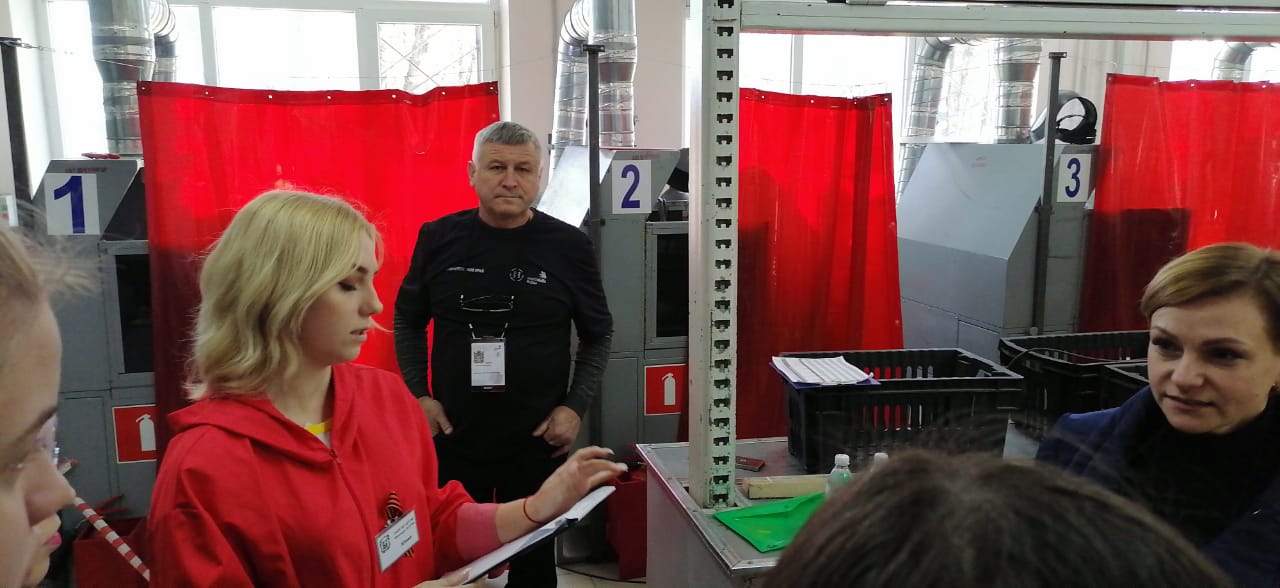 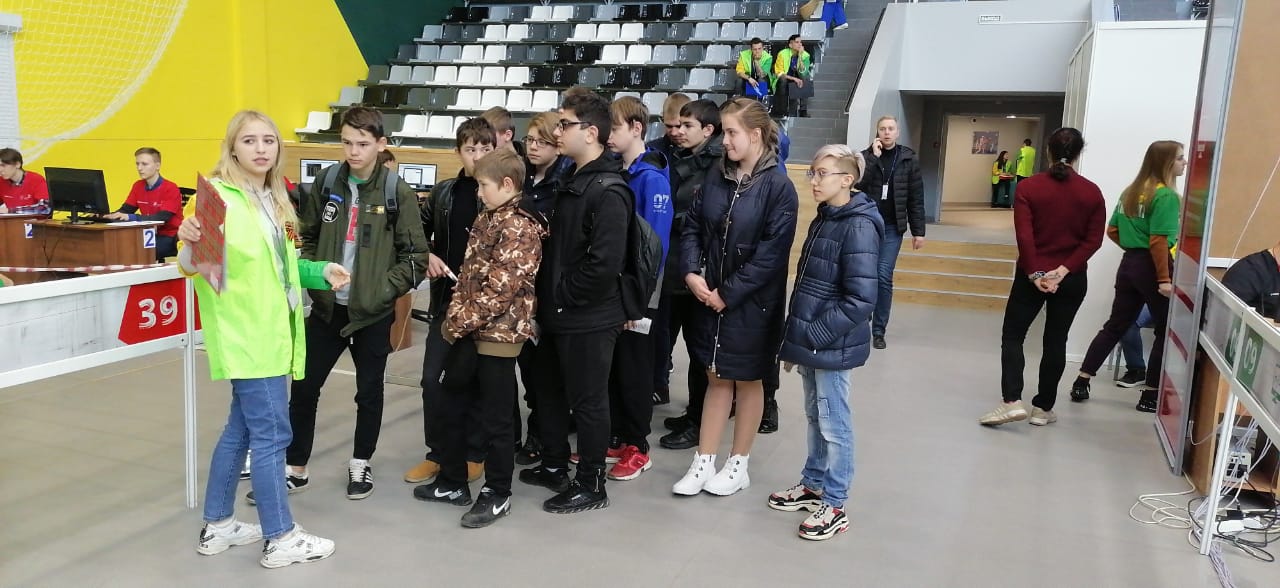 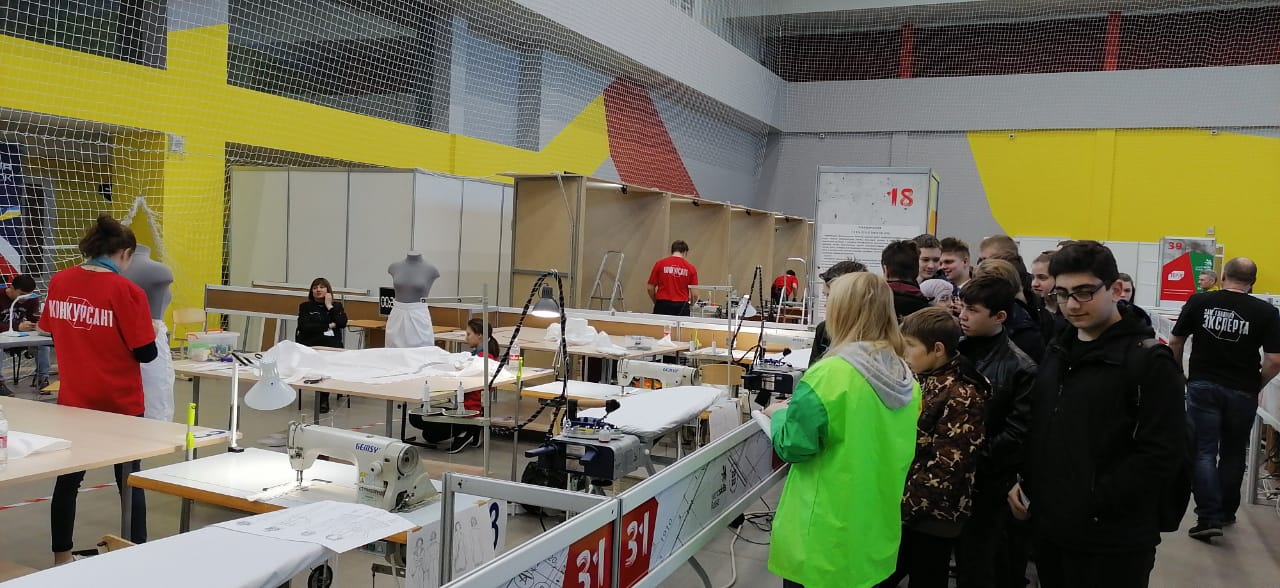 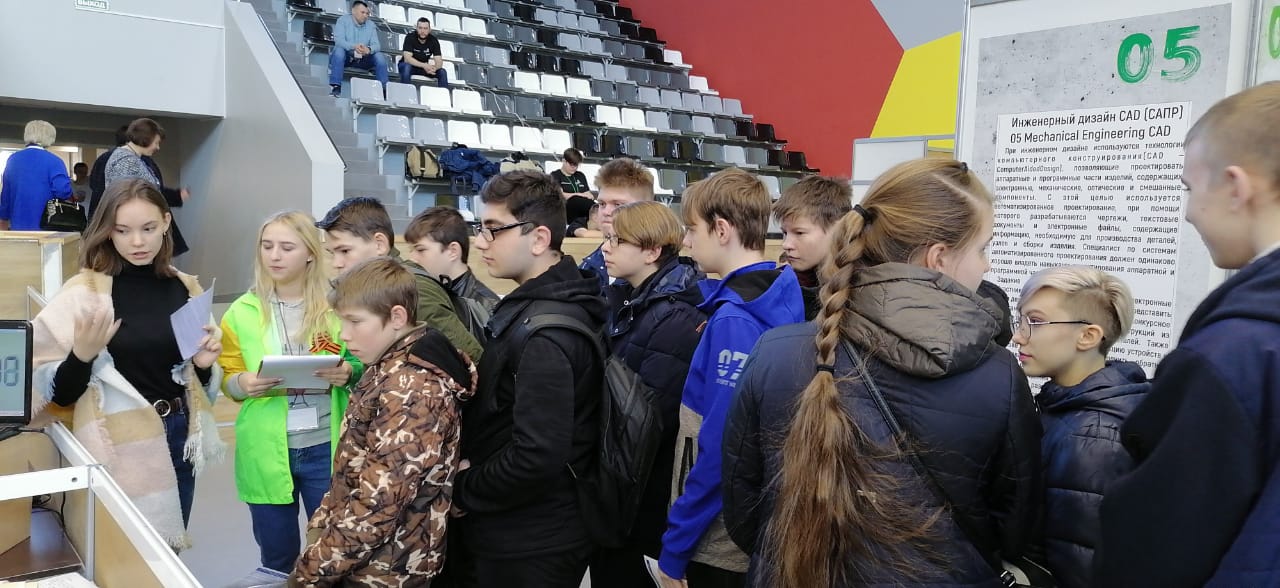 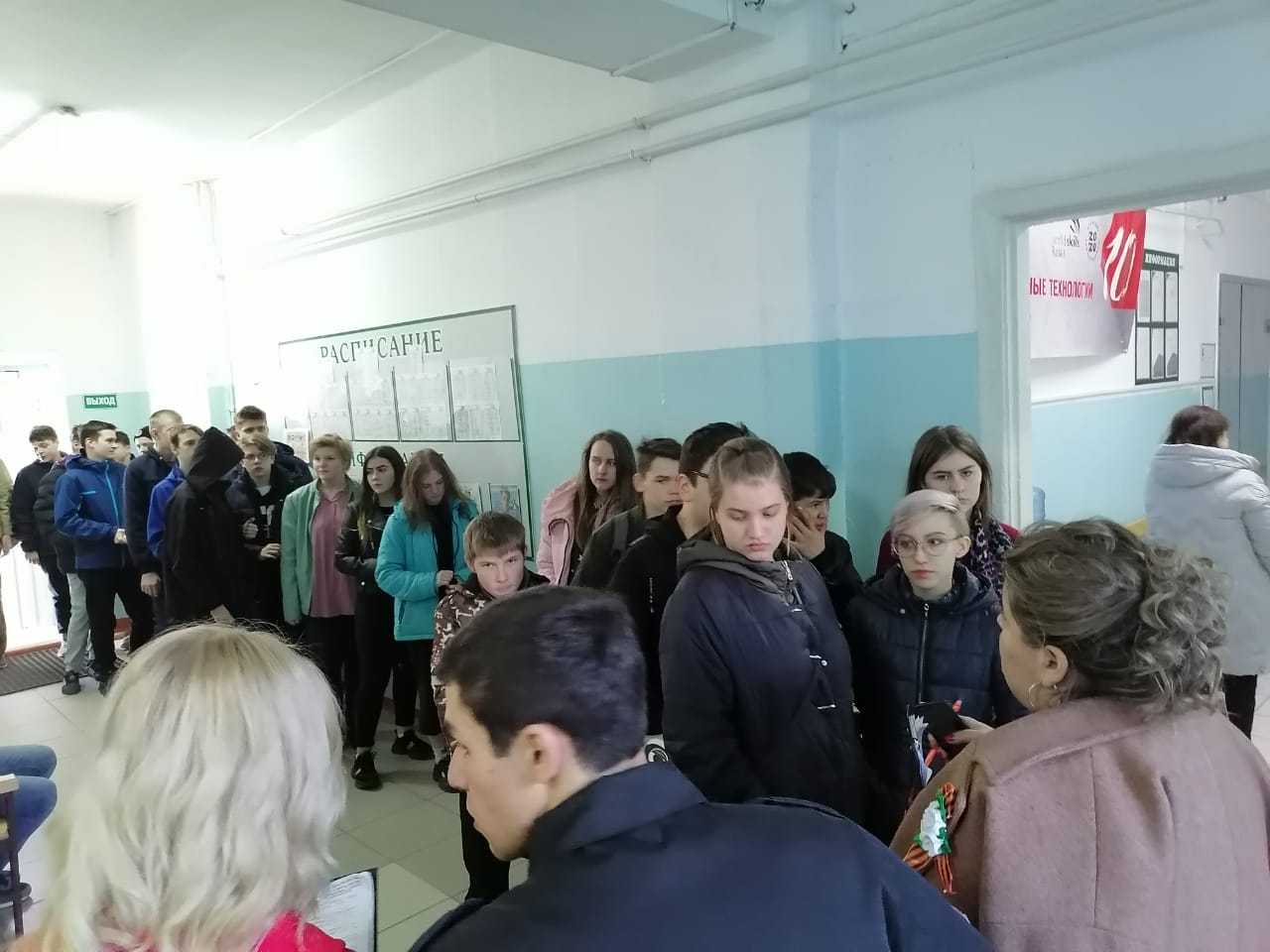 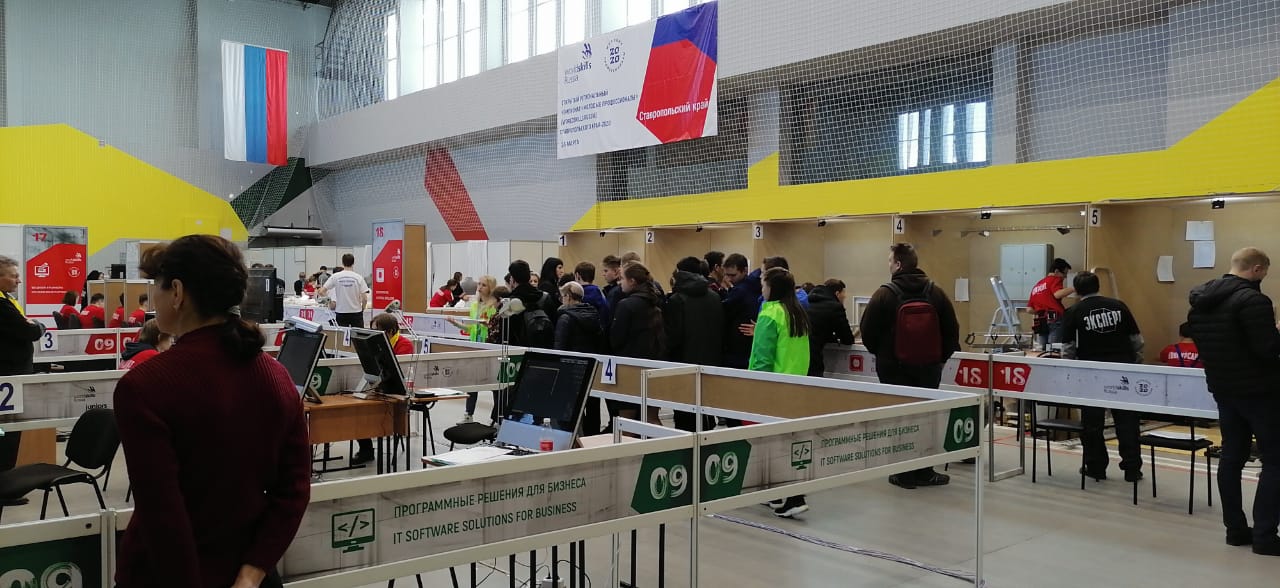 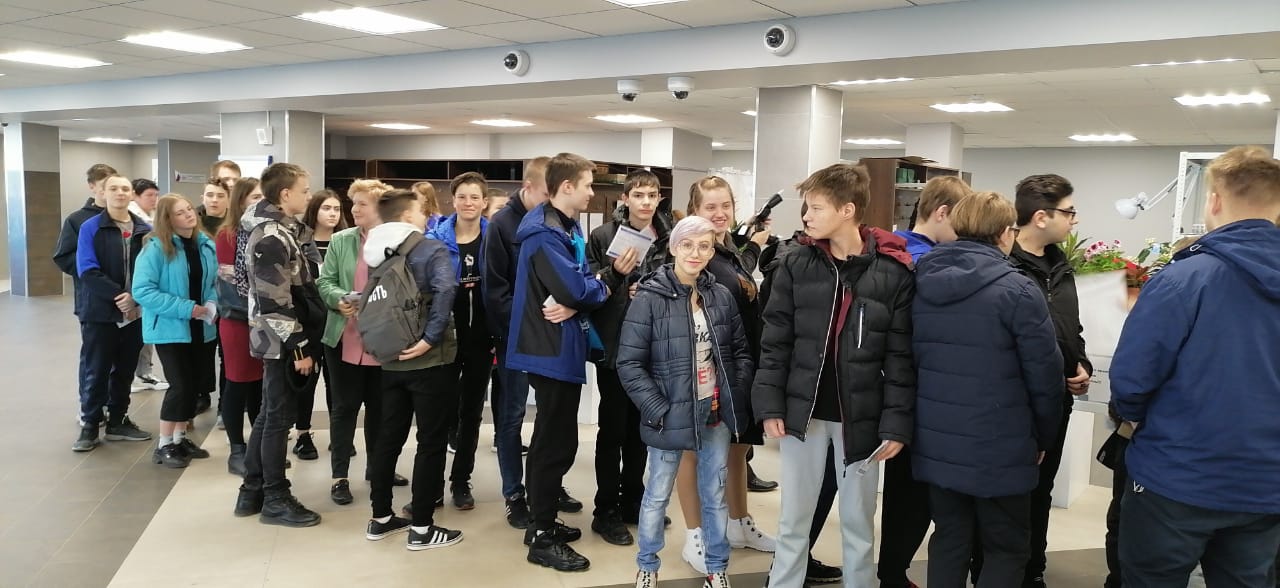 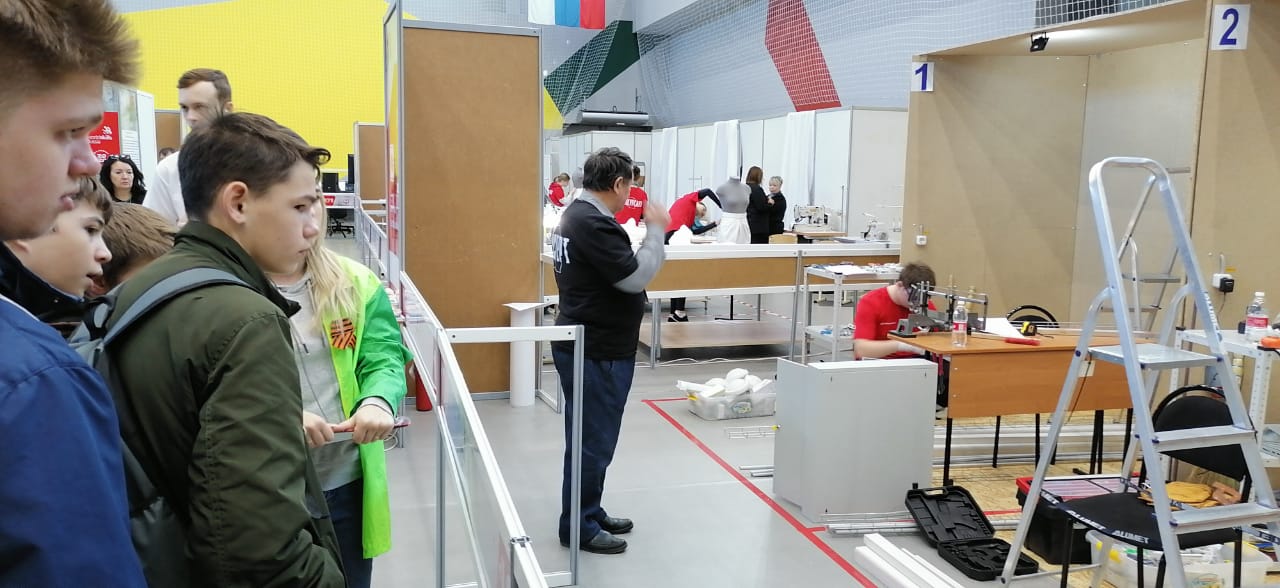 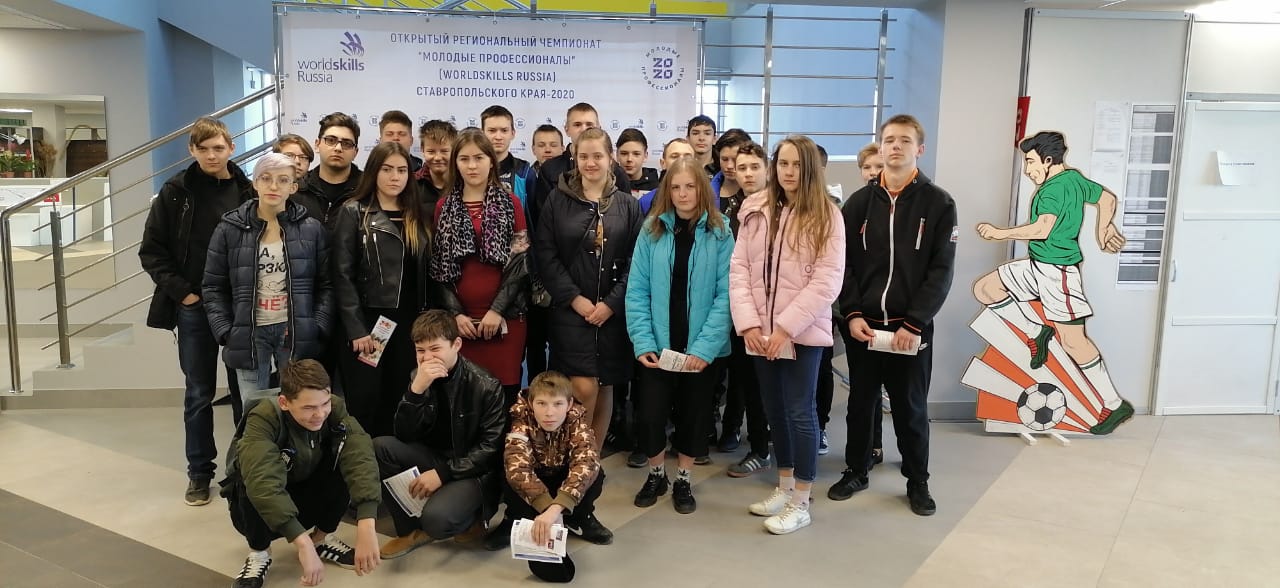 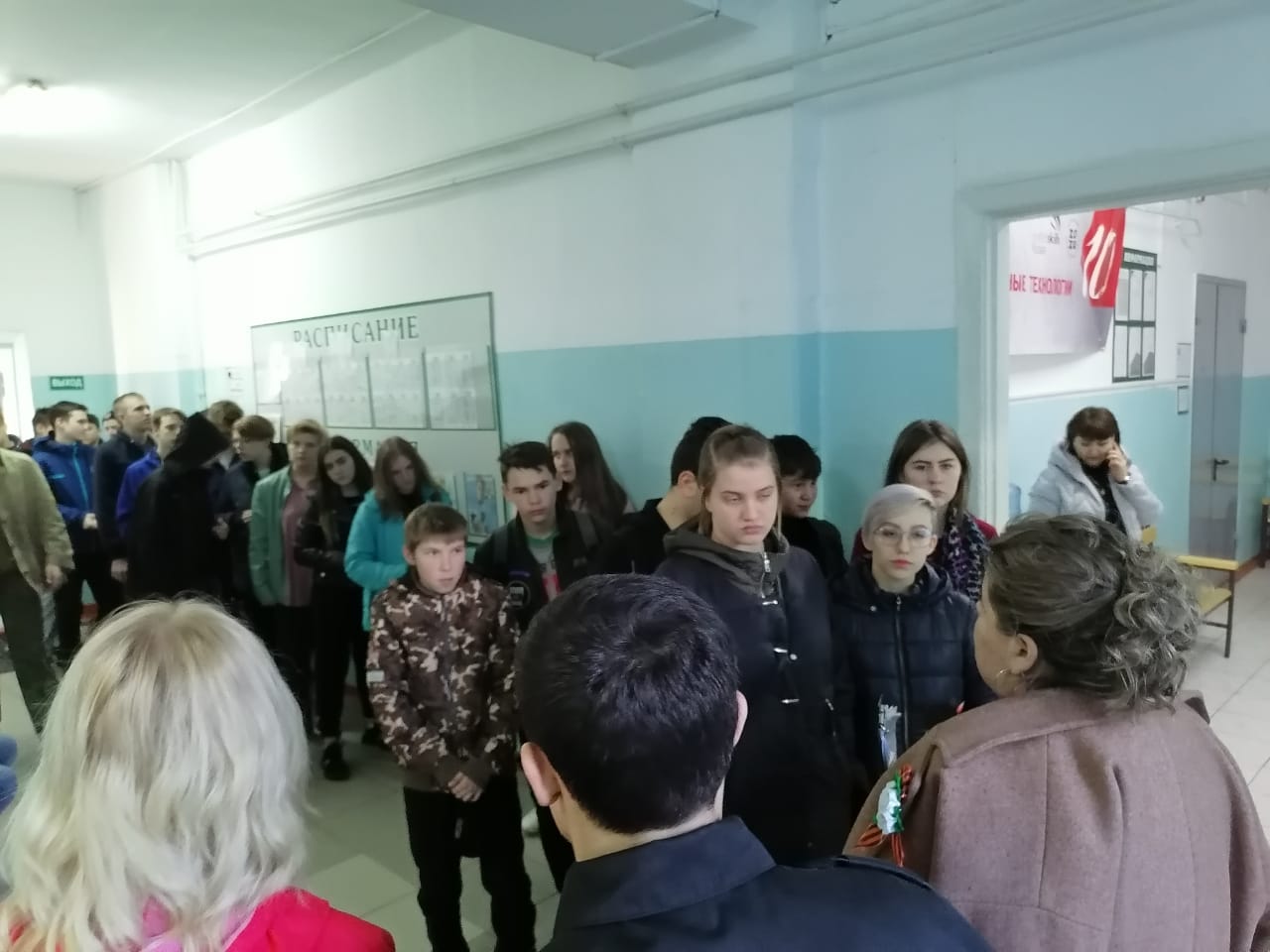 